«Воспитание ребёнка средствами музыки»       Уважаемые мамы и папы!  «Воспитание ребёнка средствами музыки» — эта тема никогда не потеряет своей актуальности.  Возможно, некоторые советы помогут вам и вашему малышу войти в огромный и прекрасный мир большого музыкального искусства.Очень часто родители считают, что ребенка не стоит приобщать к музыке, если сам ребенок не проявляет к ней особого интереса. Это не совсем верно. Ребенку необходимо слушать музыку. У маленьких детей музыка вызывает эмоциональный отклик, стремление к действию, хотя эти переживания ещё слабы и не совсем осознанны. Ранние музыкальные впечатления запоминаются порой на всю жизнь. Музыка – самый благоприятный фон, на котором возникает духовная общность между людьми. Она помогает установить контакт между взрослым и ребенком.«То, что упущено в детстве, очень трудно, почти невозможно наверстать в зрелые годы. Детская душа в одинаковой мере чувствительна и к родному слову, и к красоте природы, и к музыкальной мелодии. Если в раннем детстве донести до сердца красоту музыкального произведения, если в звуках ребёнок почувствует многогранные оттенки человеческих чувств. Он поднимается на такую ступеньку культуры, которая не может быть достигнута никакими другими средствами», — так писал выдающийся педагог современности В.А.Сухомлинский.Музыкальное развитие оказывает не заменимое воздействие на  общее развитие:  формируется  эмоциональная  сфера,   совершенствуется   мышление, воспитывается чуткость к красоте  в  искусстве  и  жизни.Музыка развивает   эмоциональную   сферу. Эмоциональная  отзывчивость  на  музыку  –  одна  из  важнейших  музыкальных способностей. Она связана с воспитанием таких качеств  личности,  как  доброта,  умение  сочувствовать другому человеку.Несколько советов по восприятию музыки с детьми:Нужно помнить о том, что любое музыкальное произведение необходимо слушать, не отвлекаясь ни на что другое.Не следует на первых порах слушать крупные музыкальные сочинения, лучше выбирать для слушания небольшие произведения.Музыка может быть вокальная или инструментальная. Слушать вокальную музыку легче, ведь текст всегда подскажет, о чём хотел сообщить композитор, какими мыслями хотел поделиться. В инструментальной музыке слов нет. Но от этого она не становится менее интересной.Время от времени необходимо возвращаться к прослушиванию тех же самых произведений.Постарайтесь сделать прослушивание музыки регулярным занятием, выделите для слушания специальное время. Ничто не должно отвлекать ребёнка от общения с музыкой.Посещать с детьми концертные залы, спектакли. Всё это создаёт особый эмоциональный настрой, поможет расширить знания о музыке.Хочется родителям пожелать, чтобы дома, на отдыхе, во время прогулок со своими детьми уделяли внимание музыкальному воспитанию.Пусть в вашем доме звучит народная, классическая музыка, которая своими волшебными звуками может исцелять, развить  способности, подарить радость. Каждому родителю нужно помнить, что детей невосприимчивых к музыке нет.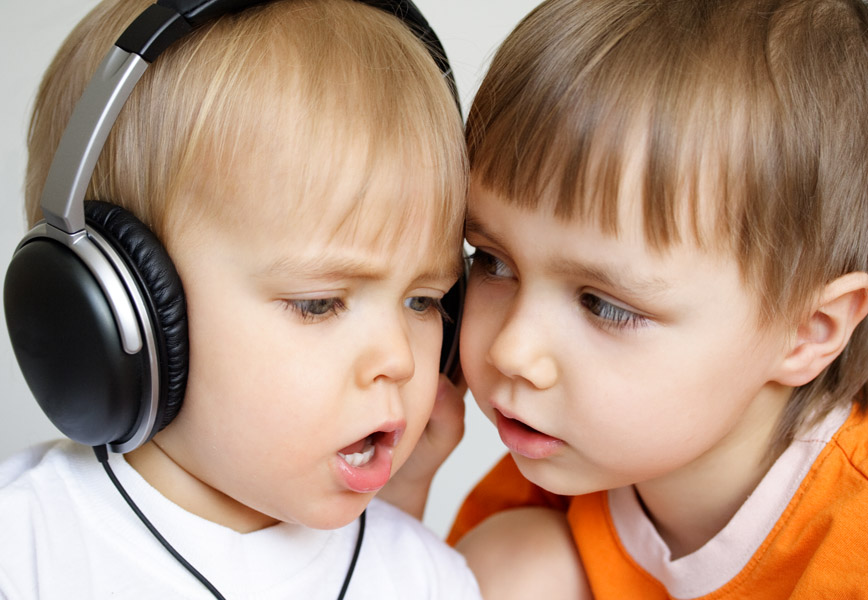 Музыкальные альбомы для юных слушателей:П.И.Чайковский «Детский альбом»С. Прокофьев «Детская музыка»Р. Шуман «Альбом для юношества»А.Гречанинов «Детский альбом»А. Климов «Детский альбом».А. Климов «Музыкальный календарь природы»Произведения С. Майкапара.Сборник «Классическая музыка для малышей»Сборник «Колыбельные песенки»Сборник. Классика и малыши. «Вальсы» и др.Автор: музыкальный руководитель Леонтьева Н.В.